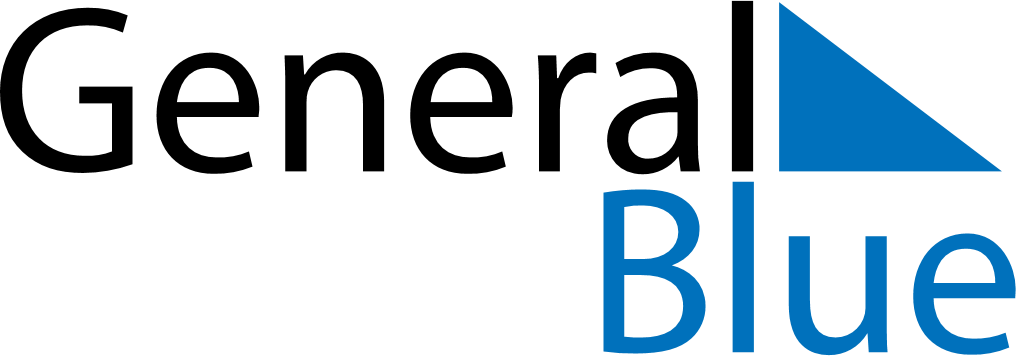 Anguilla 2021 HolidaysAnguilla 2021 HolidaysDATENAME OF HOLIDAYJanuary 1, 2021FridayNew Year’s DayMarch 2, 2021TuesdayJames Ronald Webster DayApril 2, 2021FridayGood FridayApril 4, 2021SundayEaster SundayApril 5, 2021MondayEaster MondayMay 1, 2021SaturdayLabour DayMay 23, 2021SundayPentecostMay 24, 2021MondayWhit MondayMay 30, 2021SundayAnguilla DayJune 14, 2021MondayCelebration of the Birthday of Her Majesty the QueenAugust 2, 2021MondayAugust MondayAugust 5, 2021ThursdayAugust ThursdayAugust 6, 2021FridayConstitution DayDecember 19, 2021SundayNational Heroes and Heroines DayDecember 25, 2021SaturdayChristmas DayDecember 26, 2021SundayBoxing DayDecember 27, 2021MondayBoxing Day (substitute day)December 27, 2021MondayChristmas Day (substitute day)